个人简历PERSONAL RESUME努力超越自己，每天进步一点点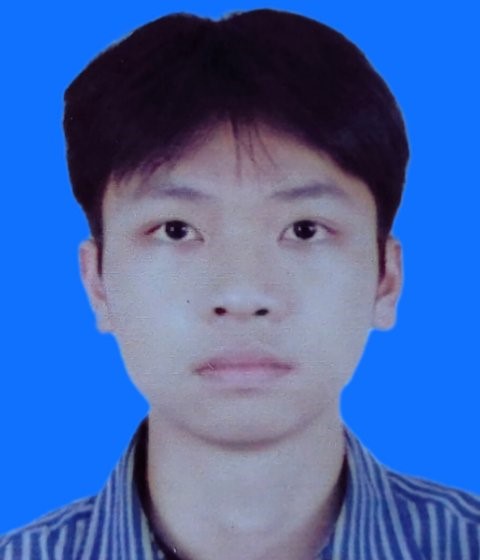 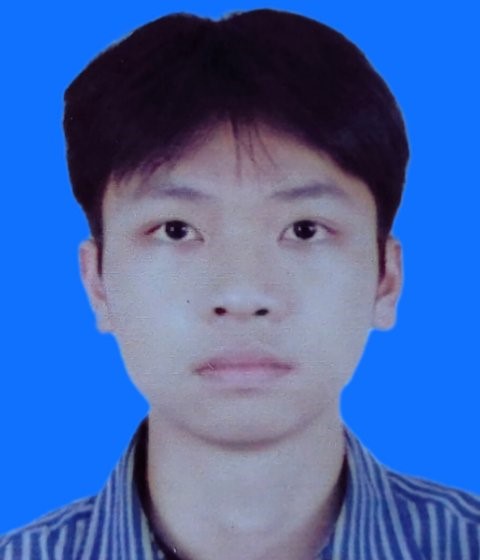 